<Agent><Address1><Address2><City>, State>  <Zip><State1>, <State2> and <State3> are moving to AMsuite™ on <Insert Date>. Here is what you need to know and do to help your producers be ready.Dear <Agent Name>,You’ve been hearing a lot about AMsuite and now it’s ready. Quoting, policy management, claims, and analytical functions are bundled into an integrated, easy-to-use platform. Significant effort and testing went into making the quoting process faster and easier for you. Soon, you will begin using it for new business. Processing of current business into the new system will follow in a few months.Not only is the quoting and policy platform improving, you will have newly updated insurance products as well. The new coverage options will be very appealing to customers. And the new discounts and more targeted rates will reward them, too.We are committed to help you be your area’s go-to resource for harder-to-place risks. Customers look to you for solutions, and AMsuite makes it easier than ever for you to deliver those solutions to them. Our specialized products will help keep customers loyal to your agency, adding to your bottom line. Please share this overview with your producers. Because you and they will have questions, we’ve built a website (amig.com/amsuite) to give you the answers. It’s full of training tools you can use and share. It will help you get the most out of AMsuite.As always, we thank you for your support.Sincerely,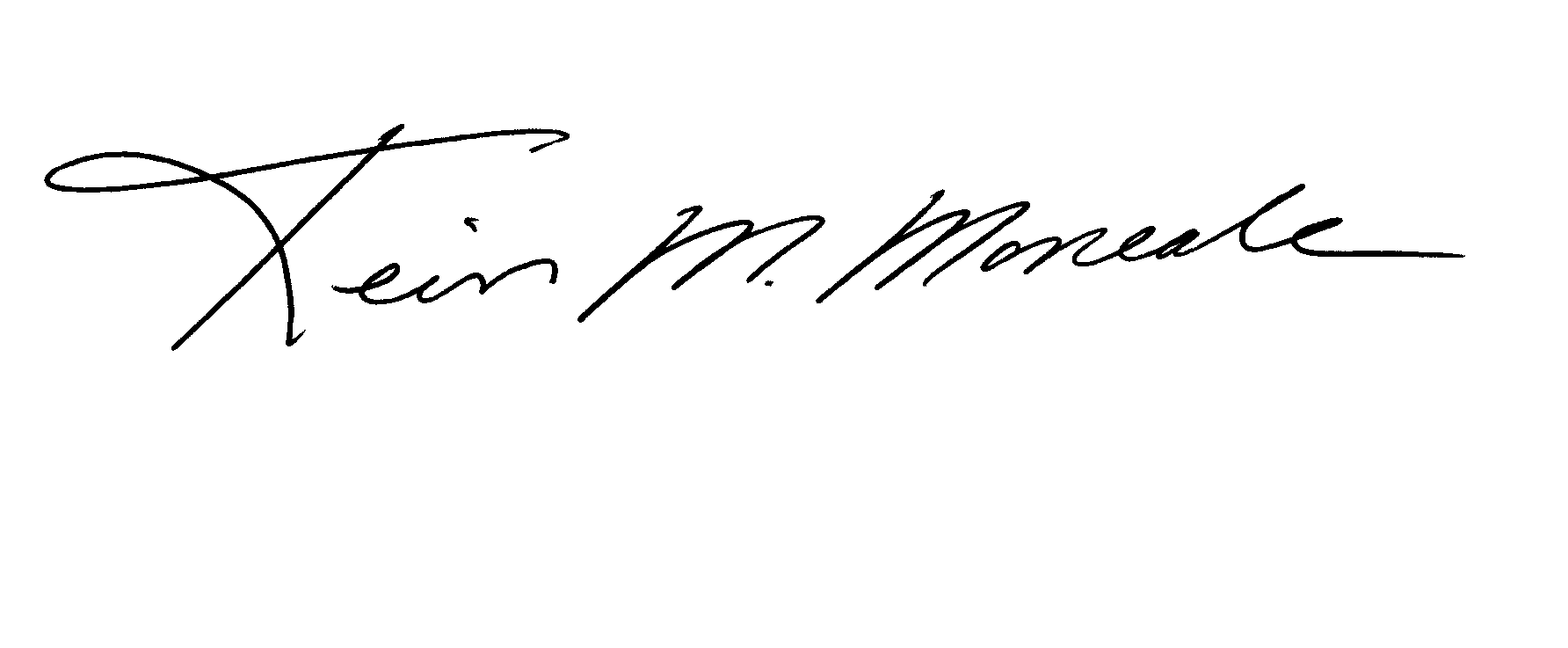 Kevin M. MorrealeSr. Vice President and Head of Sales